Welcome to adulthood. You will be completing a budget based on the income given to you. Follow the steps below to create a realistic lifestyle. You will eventually create a poster that visually portrays the lifestyle you have created with the income you have been given. PART 1: BudgetCareerWhat is the career given to you?					What is your estimated salary/income? 					Deductions Your gross income is your total income. Your net income is the amount of money you take home after deductions. Deductions come in the form of income tax, employment insurance, pensions payments, unions dues, licensing fees, extended health and dental coverage, and life insurance. Net Income   =   Gross income ________________    x   0.3 My annual Net income is: ______________My monthly Net income is: annual income / 12 = _______________HousingGet your information from House Hunters Assignment.What city would you like to live in? 							How many roommates will you have?		I plan to  RENT or BUY (highlight one)My monthly rent or mortgage payment is			How much is your home insurance? $______/month https://www.bcaa.com/insurance/home/renters Utilities (Electricity, heating, hot water). Highlight the one that applies to you.Living alone: $50/monthLiving with 1 roommate: $35/month per personLiving with 2 roommates: $30/month per personTelecommunicationsWhat do you want for telecommunications?Highlight the items you want: home phone, cell phone and plan, cable, internet, Netflix, other streaming service ______________, Look online to see how much it would cost you per month to get what you want. Total :	$			FoodComplete Meal Planner Assignment.Meal cost $_________________ /monthTransportation   How will you get around? Public transit – $__		____/monthBikeTotal amount to purchase $___		____CarUse Car Purchase Assignment for this infoTotal monthly car payment - $______/monthTotal monthly car insurance - $______/monthTotal monthly gas estimate - $______/monthHealth CareHere is the link to the current rates: https://www2.gov.bc.ca/gov/content/health/health-drug-coverage/msp/bc-residents/premiums/ratesWhat will your monthly rate be? $______/monthRecreationWhat will you do for entertainment? (Concerts, movies, gym fees, lessons etc.) Savings Use My Savings Goals Assignment to help complete this section. Something I want to save up for is _______________.This costs $_____I want to buy it in ____ year/s.How much would you need to put into Savings each month to reach this goal? _____________EmergenciesAre you ready for the unexpected?Look at your annual net income, divide it by 12, then multiply it by 5%.How much per month will you put into savings towards your goals (5% of your net income is recommended) – $_______________/monthHow much per month will you put into an emergency fund (5% of your net income is recommended; this is for when unexpected costs pop up in your life) – $_________________/monthOtherWhere else will your money go? Charity, travel, furniture, renovations etc.BudgetNext you will be transferring these amounts to the budget worksheet and doing the totals. You will notice there are some other important expenses on that worksheet that are not on this prep sheet; consider if these will be relevant expenses for you.There are some additional items in the Excel that you MUST include like “Personal Grooming”It is imperative that your expenses are LOWER than or EQUAL TO your income. Otherwise you will need to re-assess your spending and make adjustments until your budget balances. Make sure you adjust this Prep Sheet so it reflects the changes made to your budget.*You will hand in this sheet with the completed ADULTING budget form*Part 2: FUTURE LIFESTYLES POSTERTASK:  Use digital images to create a collage illustrating the lifestyle you have created for yourself. Summarize in a few sentences what your future lifestyle might be like. Post it on your edublog under CLE 10 and Tag it: BrandsmaAdultingUse Piktochart or another poster-generating site to represent your lifestyle.Piktochart/Infographic: https://piktochart.com/ App on Phone:  Pic Collage  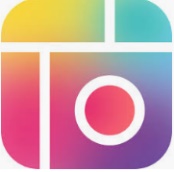 You need to have the following in the poster:Title:  “(Name’s) Future Lifestyle on $______________/year”Future homeFuture mode of transportation3 other pictures of your choice that represent your lifeServiceCostWhat will you do for fun?How many times per month will you do this activity?How much does it cost per time you do this?TOTAL COST per monthTOTAL COST of all activities for the month:$TOTAL COST of all activities for the month:$